PATVIRTINTAKlaipėdos lopšelio-darželio „Bitutė“direktoriaus 2021 m. kovo 30 d. įsakymu Nr. V-23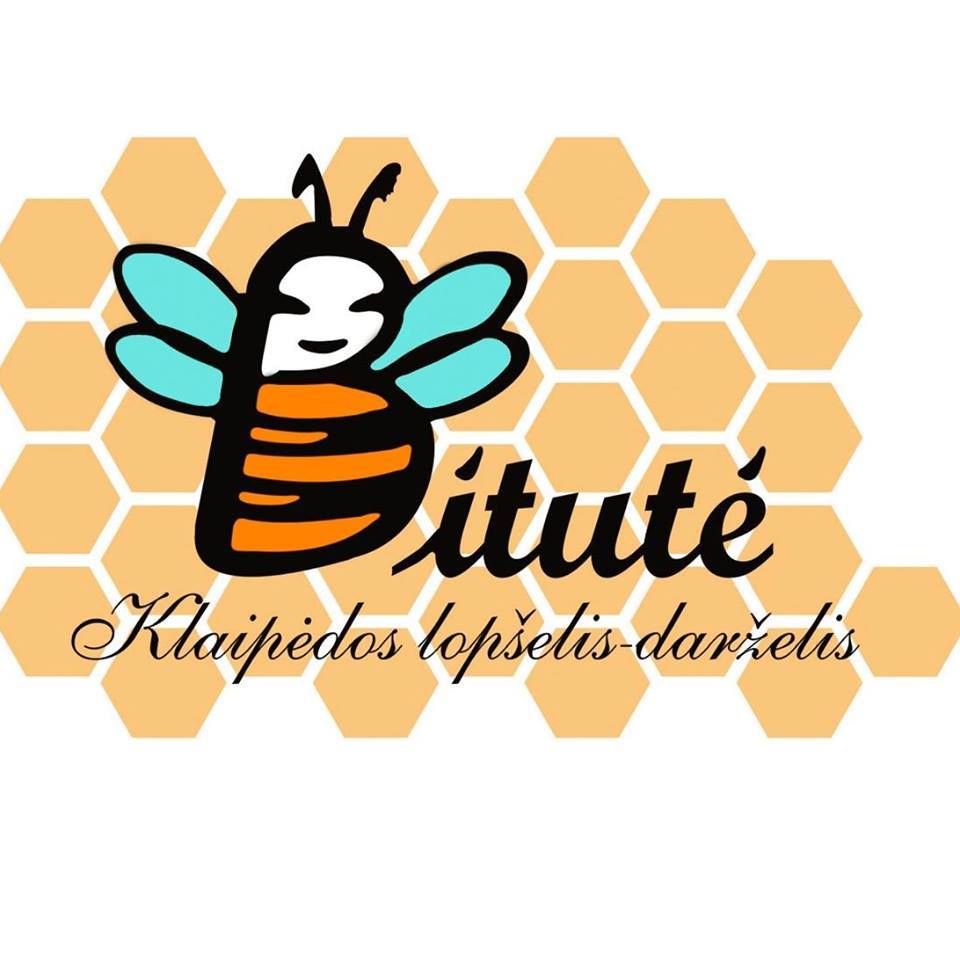 RESPUBLIKINĖS IKIMOKYKLINIO UGDYMO ĮSTAIGŲ IR ŠEIMŲVIRTUALIOS KŪRYBINIŲ DARBŲ NUOTRAUKŲ PARODOS„PRAŽYDO ŽIEDELIAI“,SKIRTOS ANKSTYVOJO AMŽIAUS VAIKAMS,NUOSTATAII SKYRIUSBENDROSIOS NUOSTATOS1. Respublikinės ikimokyklinio ugdymo įstaigų ir šeimų virtualios kūrybinių darbų nuotraukų parodos „Pražydo žiedeliai“ (toliau - Paroda) nuostatai reglamentuoja parodos tikslą ir uždavinius, dalyvius ir organizavimo tvarką, baigiamąsias nuostatas.2. Parodą organizuoja Klaipėdos lopšelio-darželio „Bitutė“ direktorė Aušra Milvydienė, direktoriaus pavaduotoja ugdymui Virginija Česnaitė, ikimokyklinio ugdymo vyr. mokytoja Jurgita Jusupova, ikimokyklinio ugdymo mokytoja Dovilė Kontrimė. Adresas: Švyturio g. 14A, Klaipėda, tel. (8-46) 311184; el. paštas: bitute.info@gmail.com 3. Parodos nuostatai skelbiami Klaipėdos lopšelio-darželio „Bitutė“ internetinėje svetainėje www.bitutedarželis.lt4. Projekto trukmė: 2021 m. balandžio 12 d. – 2021 m. balandžio 23 d. 5. Parodos darbų nuotraukas dalyviai talpina Padlet grupėje  https://padlet.com/dovilekontrime/ziedeliai II SKYRIUSTIKSLAS IR UŽDAVINIAI6. Parodos tikslas – plėtoti ankstyvojo amžiaus vaikų socialinę, pažinimo ir meninę kompetencijas, ugdyti meilę gamtai.7. Parodos uždaviniai:7.1. skatinti vaikų, tėvų ir pedagogų kūrybiškumą, įgyvendinant kūrybines idėjas.7.2. supažindinti vaiką su jį supančia aplinka, gamta, skatinti dalyvauti kūrybinėje veikloje, patirti teigiamų emocijų;7.3. plėtoti bendradarbiavimą tarp šalies ugdymo įstaigų.III SKYRIUSPARODOS DALYVIAI8. Parodos dalyviai – Lietuvos ikimokyklinio ugdymo įstaigų ankstyvojo amžiaus grupių ugdytiniai ir mokytojai bei tėveliai.IV SKYRIUSPARODOS ORGANIZAVIMO TVARKA9. Vaikai (iki 3 metų) kartu su savo šeimos nariais ar grupių mokytojais, įsitraukia į bendrą kūrybinį procesą, pasitelkdami savarankiškai pasirinktomis priemonėmis, kuria gėles: lieja, tepa, štampuoja, piešia spalvotais dažais ar panašiai. 10. Parodai skirti darbeliai nufotografuojami ir įkeliami į virtualią Padlet grupę https://padlet.com/dovilekontrime/ziedeliai 11. Darbeliuose vaikų veidų neturi matytis.12. Nuotraukos keliamos nuo 2021 m. balandžio 12 d. iki balandžio 23 d. Pasibaigus parodos terminui, nuotraukų nebebus galima įkelti. 13. Įkeldami nuotrauką, viršuje parašykite miesto ar rajono pavadinimą, ugdymo įstaigos pavadinimą, vaiko vardą, pavardę ir mokytojos vardą, pavardę. 14. Kilus klausimui informacija teikiama el. paštais: d.kontrime@gmail.com (ikimokyklinio ugdymo mokytoja Dovilė Kontrimė), jurgitaspy@yahoo.com (ikimokyklinio ugdymo vyr. mokytoja Jurgita Jusupova).V SKYRIUSPARODOS DALYVIŲ APDOVANOJIMAS15. Visi parodos dalyviai bus apdovanoti Klaipėdos lopšelio-darželio „Bitutė“ organizatorių padėka, kuri bus patalpinta Padlet grupėje https://padlet.com/dovilekontrime/ziedeliai VI SKYRIUSBAIGIAMOSIOS NUOSTATOS16. Dalyvavimas parodoje laikomas dalyvio sutikimu, kad kūrybiniai darbai, nepažeidžiant bendrojo duomenų apsaugos reglamento nuostatų, bus publikuojami organizatorių internetinėje svetainėje www.bitutedarželis.lt ir Padlet grupėje https://padlet.com/dovilekontrime/ziedeliai. Darbų atsiuntimas organizatoriams, laikomas autorių sutikimu su šiomis sąlygomis.17. Organizatoriai pasilieka teisę koreguoti Parodos nuostatus.____________________________